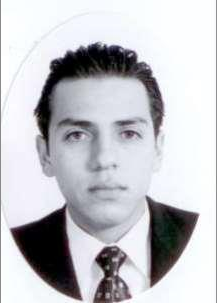 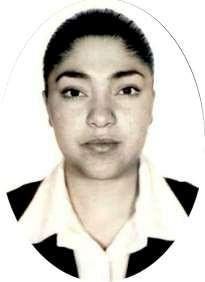 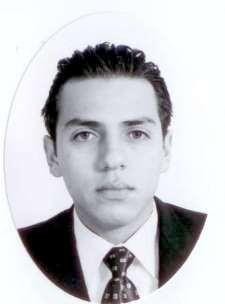 características  señaladas  en el punto  A.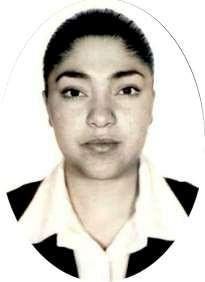 D.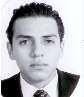 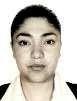 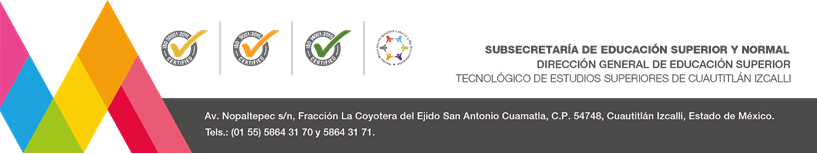 FOTO INFANTEPaquete	de	fotografías para	el	trámite	detitulaciónCosto	$ 600.00	único	pago Trabajo	100%	garantizadoNosotros te		traemos T O D O	para	la excelente	presentación de	tu	paquete, como	son:Hombres:	Mujeres:Camisa blanca	1. Blusa blancaSaco obscuro	2. Blazer obscuroCorbatasInformes: 55  22  45 14 7255  28  87 55 00Email:      fotoinfante1@hotmail.comSolo envía un mensaje y nosotros te llamamos